Título: subtítulo (se houver)Título: subtítulo (se houver) em inglêsTítulo: subtítulo (se houver) em espanholResumo: A palavra “Resumo” deve estar grafada em Fonte Verdana (como no texto), negrito, corpo 10. O texto deve apresentar ao leitor o problema ou a pergunta norteadora da pesquisa, os objetivos, a metodologia (incluindo conceitos/autores e métodos), a relevância da pesquisa e destacar resultados obtidos. Deve ser constituído de uma sequência de frases concisas e objetivas, com extensão de 100 a 120 palavras. É importante que o número de palavras não seja superior a 120. O texto do resumo deve ser grafado em Fonte Verdana, corpo 10, espaço simples de 1.0, justificado. O abstract e o resumen devem ser uma versão do resumo.Palavras-chave: palavra-chave 1; palavra-chave 2; palavra-chave 3. Abstract: The word “Abstract” must be written in Fount Verdana (as in the text), bold, body 10. The text should present to the reader the research problem or guiding question, the objectives, the methodology (including concepts/authors and methods), the relevance of the research and highlighting the results obtained. It should consist of a sequence of concise and objective sentences, 100 to 120 words long. It is important that the number of words is not greater than 120. Abstract text should be typed in Verdana font, body 10, single space 1.0, justified. The resumo and the resumen should be a version of the abstract.Keywords: keyword 1; keyword 2; keyword 3.Resumen: La palabra "Resumen" debe estar escrita en Fonte Verdana (como en el texto), negrita, cuerpo 10. El texto debe presentar al lector el problema de investigación o pregunta guía, los objetivos, la metodología (incluidos los conceptos / autores y métodos), la relevancia de la investigación y destacando los resultados obtenidos. Debe consistir en una secuencia de oraciones concisas y objetivas, de 100 a 120 palabras de largo. Es importante que el número de palabras no sea mayor que 120. El texto del resumen debe escribirse en letra Verdana, cuerpo 10, espacio simple 1.0, justificado. El resumo y el abstract deben ser una versión del resumen.Palavras claves: palabra 1; palabra 2; palavra 3.IntroduçãoA formatação deve seguir o modelo de padronização (template). O artigo que não estiver no template será devolvido para os devidos acertos. O arquivo deve ser em Word, corpo 12, fonte Verdana, espaçamento 1,5, página A4, justificado e os parágrafos com entrada de 1,25 cm. Os artigos devem ter entre 35 mil e 50 mil caracteres (com espaço); as resenhas até 6.000 caracteres (com espaço); dissertações e teses (em forma de resumo expandido, com quatro itens (sem numeração): introdução, objetivos, metodologia e resultados, perfazendo não mais que 4000 caracteres (com espaço). Para quantificar-se o número de caracteres do trabalho, pode-se utilizar o menu “Ferramentas>Contar palavras>Caracteres (com espaço) ” no Microsoft Word.As citações diretas de até três linhas devem ser inseridas no texto com o uso de aspas duplas, sem itálico. Aspas simples são utilizadas para indicar citação no interior de outra citação. Exemplo de citação direta com até 3 linhas (SOBRENOME, ano, p. 00), a seguir exemplos de citação com mais de 3 linhas:Citações diretas longas devem apresentar recuo de 4 cm e ser digitadas sem itálico, em corpo 10 e sem aspas. Citações diretas longas devem apresentar recuo de 4 cm e ser digitadas sem itálico, em corpo 10 e sem aspas. Citações diretas longas devem apresentar recuo de 4 cm e ser digitadas sem itálico, em corpo 10 e sem aspas. Citações diretas longas devem apresentar recuo de 4 cm e ser digitadas sem itálico, em corpo 10 e sem aspas (SOBRENOME, ano, p. 00).Qualquer menção ou citação de autor ou obra no corpo do texto deve corresponder a uma referência completa na lista de referências ao final do artigo.   Para citações indiretas usar somente sobrenome do autor, com a primeira letra maiúscula e no corpo do texto, separado por vírgula do ano de publicação. Não inserir sobrenome do autor, em caixa alta, e ano da publicação, no final do parágrafo.Confira antes de encaminhar o artigo se todas as citações estão presentes na lista de referências. As citações devem ser feitas na língua do artigo. No caso de livros em outras línguas, o autor deve traduzir e indicar na referência (tradução nossa).Havendo a necessidade de listagem de itens, deve-se utilizar o seguinte formato:a) liste aqui o primeiro item;b) liste aqui o segundo item;c) liste aqui o terceiro item.Ilustrações Toda ilustração, (quadros, gráficos, mapas, desenhos, fotografias, plantas, fluxogramas, figuras, imagens, entre outros), no formato JPG com resolução de 300 dpi, com largura mínima de 10cm (altura proporcional), deve ser citada e inserida o mais próximo possível do texto a que se refere, mencionando-se na forma cursiva ou abreviada entre parênteses. A identificação é feita na parte superior, na parte inferior, deve ter indicada a fonte consultada, referência completa. Quando elaborada pelo próprio autor, informar “elaboração própria”; quando adaptada informar: “adaptado de” seguido da fonte, referência completa. Recomenda-se examinar os números da Revista de Estudos Universitários – REU, disponíveis on line.As imagens devem ser formatadas conforme a figura 1 abaixo. Figura 1 – Títulos de figuras, quadros e tabelas, fonte Verdana, tamanho 10, centralizada e espaço simples.  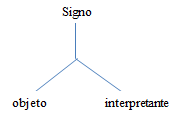 Fonte: Informação completa da fonte, verdana, tamanho 10, alinhada à esquerda, espaçamento 6 antes, 18 depois, entrelinhas simples.Os quadros devem seguir o modelo abaixo (Quadro 1).  Quadro 1- Tipos de interaçãoFonte: Informação completa da fonte, verdana, tamanho 10, alinhada a esquerda, espaçamento 6 antes, 18 depois, entrelinhas simples.Notas de rodapéNotas de rodapé são as indicações, ou apontamentos ao texto que aparecem ao pé das folhas em que são mencionadas. Servem para abordar pontos que não devem ser incluídos no texto, para não sobrecarregá-lo. São usadas para: comentários ou esclarecimentos (notas explicativas), devem ser usadas apenas para comentários, esclarecimentos e traduções, não devem ser usadas para referências de qualquer espécie. Sempre que necessário utilizar notas de rodapé, deve-se observar que a chamada às notas no texto é feita por números arábicos acima do texto (sobrescrito). A numeração deve ser única em todo o trabalho e em ordem crescente.Considerações finaisSeguir orientações da introdução. Referências Deve apresentar-se conforme as normas da ABNT NBR 6023, utilizar fonte verdana, espaço simples, corpo 11, alinhadas à margem esquerda do texto, com espaçamento antes/depois 10pt., apresentada em ordem alfabética.Indicar exclusivamente apenas autores e textos citados no artigo.ATENÇÃO: É obrigatório uso de ITÁLICO para as expressões estrangeiras, destacando: E-book; online; In (indica parte da obra); et al. (para indicação de mais de 4 autores (opcional); [S. l.] (indica sem local de publicação); [s. n.] (quando a editora não puder ser identificada).Os exemplos apresentados a seguir visam auxiliar na composição das referências. A principal regra é que todos os elementos (autor, título, local de publicação, editora, etc.), sejam apresentados na sequência padronizada, de acordo com o tipo de publicação.SOBRENOME DO AUTOR, Nomes. Título. edição (se houver). Local: Editora, ano de publicação. Número total de páginas ou volumes (a indicação das páginas ou do volume é opcional).Exemplo: DUBOIS, Alexy; KULPA, Luciana; SOUZA, Luiz Eurico de. Gestão de custos e formação de preços: conceitos, modelos e instrumentos: abordagem do capital de giro e da margem de competitividade. São Paulo: Atlas, 2019.Quatro ou mais autores: Convém indicar todos, porém, permite-se que se indique apenas o primeiro, acrescentando a expressão et al. Exemplo: BROWN, Steve; LAMMING, Richard; BESSANT, John; JONES, Peter. Administração da produção e operações: um enfoque estratégico na manufatura e nos serviços. Rio de Janeiro: Elsevier, 2006. Ou, BROWN, Steve et al. Administração da produção e operações: um enfoque estratégico na manufatura e nos serviços. Rio de Janeiro: Elsevier, 2006.Autoria desconhecida: obra sem indicação de autoria, a entrada é feita pelo próprio título destacado por letras maiúsculas na primeira palavra. Exemplo: BRITISH pharmacopoeia 2010. London: The Stationery Office, 2010. 4 v. DICIONÁRIO Barsa de sinônimos e antônimos. São Paulo: Barsa Planeta, 2010. DICIONÁRIO de especialidades farmacêuticas: DEF 2010/11. Rio de Janeiro: Publicações Científicas, 2010.LIVRO DE ACESSO EXCLUSIVO EM MEIO ELETRÔNICO Deve-se seguir os padrões utilizados para documentos impressos, e, ao final, indicar o endereço eletrônico da página consultada, precedido da expressão Disponível em:, e a data de acesso, precedida da expressão Acesso em:. Acesso aberto Exemplo: PIRES, Augusto de Abreu. Fundamentos matemáticos para computação: lógica e álgebra. Sorocaba: Eduniso, 2017. E-book. Disponível em: http://uniso.br/eduniso/doc/pdf/fundamentos-matematicos.pdf. Acesso em: 2 set. 2019.UNESCO. Repensar as políticas culturais: criatividade para o desenvolvimento 2018; relatório global da Convenção de 2005. Brasília: UNESCO, 2018. Disponível em: https://unesdoc.unesco.org/ark:/48223/pf0000266025. Acesso em: 01 mar. 2019.Acesso restrito (e-books disponíveis em bases de dados assinadas) Exemplos: GARTNER, Leslie P. Atlas colorido de histologia. 7. ed. Rio de Janeiro: Guanabara Koogan, 2018. E-book. TURANO, José Ceratti. Fundamentos de prótese total. 10. ed. Rio de Janeiro: Santos, 2019. E-book.PARTE DE LIVRO (Capítulo, Volume Etc.)  Ao citar no texto o conteúdo de uma parte de livro (capítulo, volume, fragmento e outras partes com autores e/ou títulos próprios), deve-se mencionar o autor da parte citada. Na lista de referências, a entrada é feita pelo(s) autor(es) citado(s), título da parte, seguidos da expressão “In:” e, logo após, a referência do livro no todo, informando a paginação do capítulo citado, observando as seguintes situações: SOBRENOME DO AUTOR, Nomes (da parte citada). Título da parte citada. In: SOBRENOME DO AUTOR, Nomes (org.). Título da publicação. Edição (se houver). Local: Editora, ano de publicação. Volume (se houver), número de páginas inicial e final.Documento impresso BUTLER, Michael. Modificações pós-tradução em proteínas recombinantes. In: MORAES, Ângela Maria; AUGUSTO, Elisabeth F. Pires; CASTILHO, Leda R. Tecnologia do cultivo de células animais: de biofármacos a terapia gênica. São Paulo: Roca, 2007. p. 122-137. Documento em meio eletrônico GOERGEN, Pedro. Formação integral do ser humano: apontamentos sobre estética e educação. In: ROMAGUERA, Alda Regina Tognini; PIMENTA, Maria Alzira de Almeida (org.). Univer-Cidade em encontros: educação, cultura e arte. Sorocaba: Eduniso, 2017. p. 218-242. Ebook. Disponível em: http://uniso.br/eduniso/doc/pdf/univer-cidades.pdf. Acesso em: 3 set. 2019. GIOLO, Jaime. A educação tecnológica superior no Brasil: os números de sua expansão. In: MOLL, Jaqueline; SEVEGNANI, Palmira (org.). Universidade e mundo do trabalho: Brasília, 19 e 20 de dezembro de 2005. Brasília: INEP, 2006. p. 109-134. (Coleção educacional superior em debate; v. 3). E-book. Disponível em: http://portal.inep.gov.br/documents/186968/489018/Universidade+e+mundo+do+trabalho/9025f0e9-2827-4b48-9c13-8d8791aa6c46?version=1.5. Acesso em: 11 out. 2019.DISSERTAÇÃO OU TESESOBRENOME DO AUTOR, Nomes. Título. Ano de depósito. Tipo do trabalho (Grau e Curso) – Unidade da Instituição, Instituição de defesa, local e data de defesa.Documento impresso NERY, Rosa M. Questões sobre questões de leitura. 2001. Tese (Doutorado em Linguística) – Instituto de Estudos da Linguagem, Universidade Estadual de Campinas, Campinas, 2002. Documento em meio eletrônico HADDAD, Aparecida Matilde. Alcances e limites comunicativos e cognitivos do infográfico: estudo com o jornal Folha de S.Paulo. 2019. Dissertação (Mestrado em Comunicação e Cultura) - Universidade de Sorocaba, Sorocaba, 2019. Disponível em: http://comunicacaoecultura.uniso.br/producao-discente/2019/pdf/aparecida-haddad.pdf. Acesso em: 3 set. 2019.PUBLICAÇÃO PERIÓDICA: REVISTA E BOLETIM  TÍTULO DO PERIÓDICO (ou REVISTA): Subtítulo (se houver). Local: Editora, ano de início-término da publicação (se houver). ISSN (se houver). Documento impresso Revista de Estudos Universitários. Sorocaba: Uniso, 2000-. ISSN: 0102-6437.Documento em meio eletrônico Indicar todos os elementos essenciais acrescido do DOI (se houver), logo após o ISSN. Revista de Estudos Universitários. Sorocaba: Uniso, 2000-. e-ISSN 12177-5788 versão online. DOI 10.1590/s1414-40772019000300002. Disponível em: http://periodicos.uniso.br/ojs/index.php/reu/issue/archive. Acesso em: 6 nov. 2020.Artigo de publicação periódica SOBRENOME DO AUTOR, Nomes. Título do artigo: subtítulo (se houver). Título do periódico, Local de publicação, número do ano ou volume, número do fascículo, página inicial e final do artigo, mês e ano. Suplemento ou número especial. Documento impresso ANDRADE, Everaldo Gaspar Lopes de. A ordem dos músicos do Brasil e as liberdades de criação e de expressão: um indesejável obstáculo ao trabalho do artista. Revista dos Tribunais, São Paulo, v. 74, n. 3, p. 332-336, mar. 2010. SPINACÉ, Natália. Timidez: como usá-la a seu favor: novas pesquisas mostram que... Época, São Paulo, n. 718, p. 68-75, 20 fev. 2012.LAWAND JUNIOR, Antonio Elian. Introdução ao fator ambiental no contemporâneo direito humanitário. Revista Mestrado em Direito, Osasco, ano 11, n. 1, p. 119-138, jan./jul. 2011.Documento em meio eletrônico PONTIN, Vivian Marina Redi. Uma aprendizagem lenta da vida. Quaestio: Revista de Estudos em Educação, v. 20, n. 3, p. 721-737, 19 dez. 2018. Disponível em: http://periodicos.uniso.br/ojs/index.php/quaestio/article/view/3235. Acesso em: 3 set. 2019. BARBOSA, Raquel L. L.; BOLDARINE, Rosália F. Dez anos de avaliação institucional (2006- 2016). Avaliação: Revista da Avaliação da Educação Superior, Campinas; Sorocaba, v. 23, n. 3, p. 611-627, mar. 2018. ISSN 1982-5765 online. DOI 10.1590/S1414- 40772018000300003. Disponível em: http://periodicos.uniso.br/ojs/index.php/avaliacao/article/view/3498. Acesso em: 02 fev. 2019.Características interativasInteração face a faceInteração mediadaInteração quase mediadaEspaço-tempoContexto de copresença; sistema referencial espaço-temporal comumSeparação dos contextos; disponibilidade estendida no tempo e no espaçoSeparação dos contextos; disponibilidade estendida no tempo e no espaçoPossibilidade de deixas simbólicasMultiplicidade de deixas simbólicasLimitação das possibilidades de deixas simbólicasLimitação das possibilidades de deixas simbólicasOrientação da atividadeOrientada para outros específicosOrientada para outros específicosOrientada para um número indefinido de receptores potenciaisDialógica/monológicaDialógicaDialógicaMonológica